湖北药品分类采购系统国家集中带量采购合同续签操作手册湖北省公共资源交易中心二〇二一年一月医疗机构端操作登录系统打开网址http://27.17.15.194:801/login.html ，输入用户名，密码，验证码。如图（1）所示：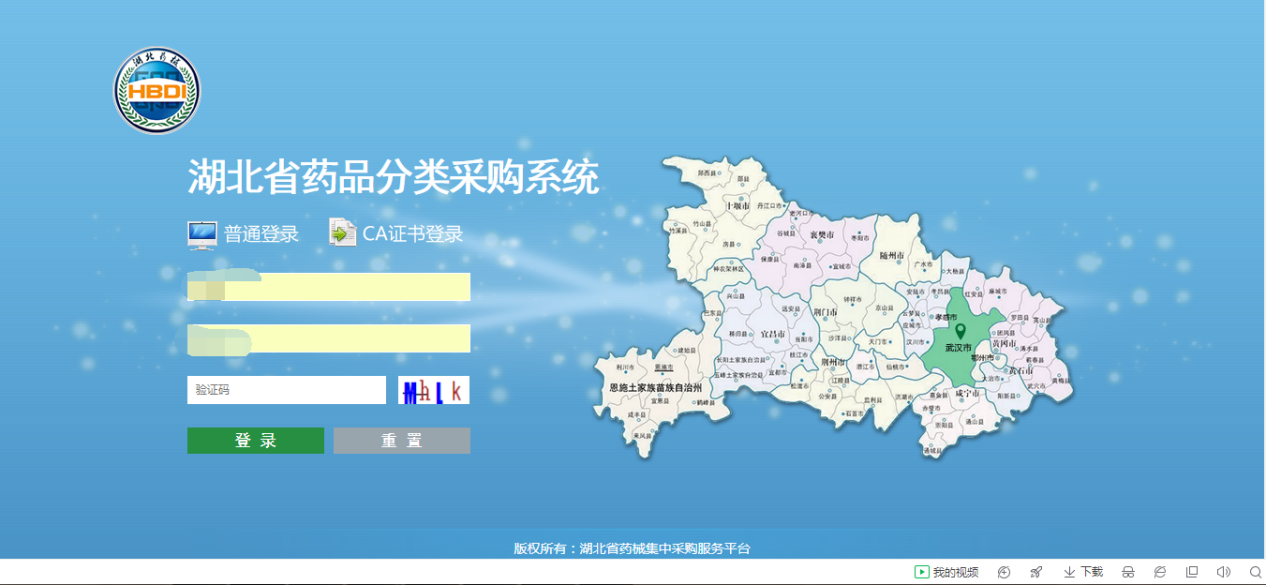 图（1）点击登录按钮，登录系统，如图（2）所示：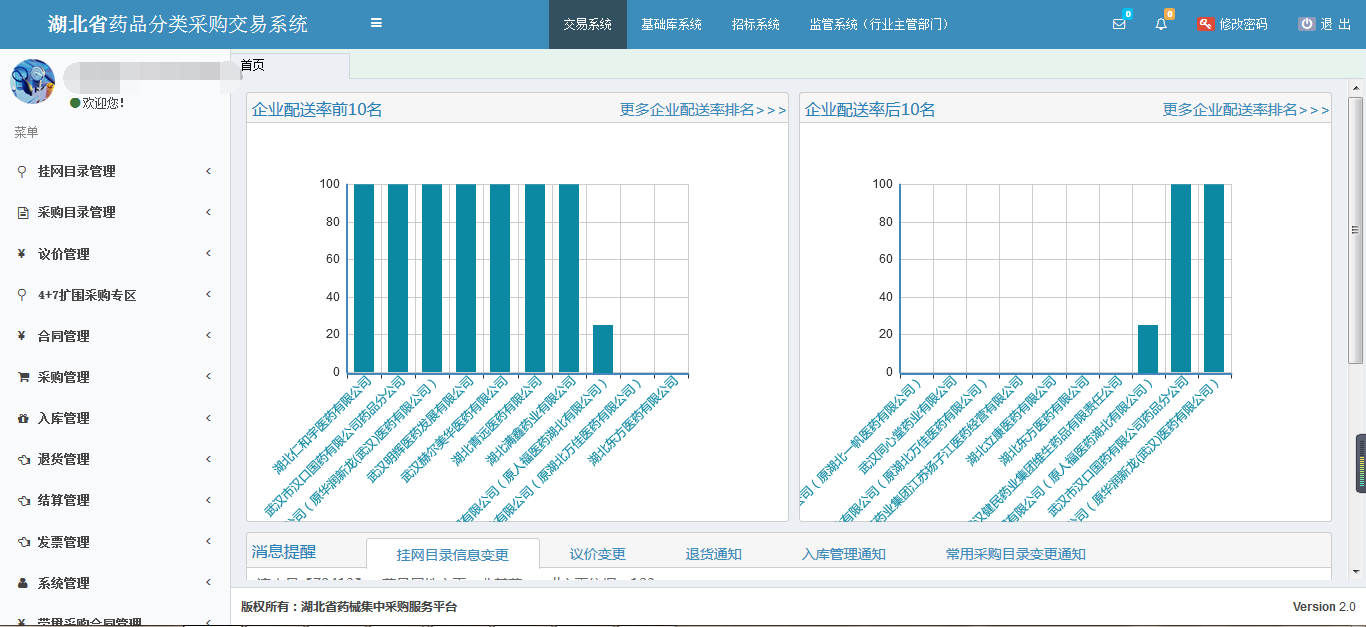 图（2）续签4+7合同。点击【4+7扩围采购专区】再点击【带量采购合同管理】菜单，进入合同管理页面页面，如图（3）所示。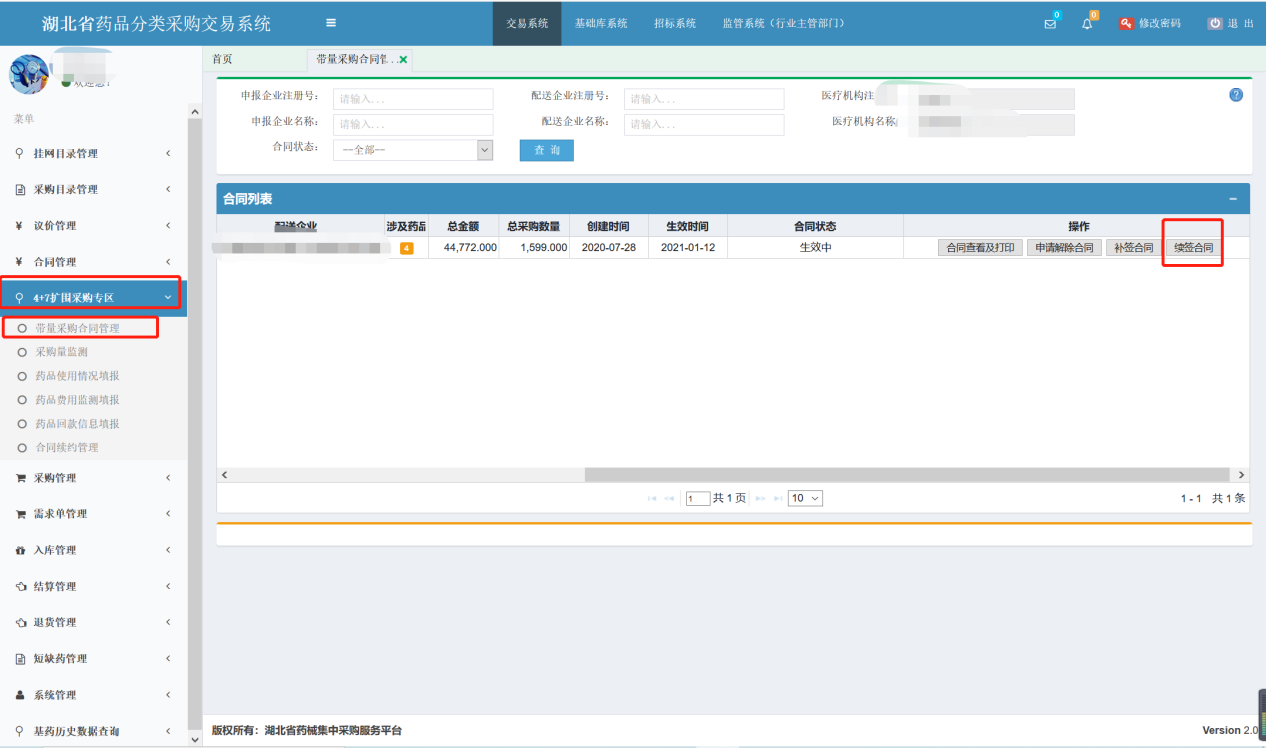 图（3）说明：	1、只能续签已经生效的合同。续签合同。在已经生效的合同中点击【续签合同】按钮进行续签，如图（4）图（5）所示。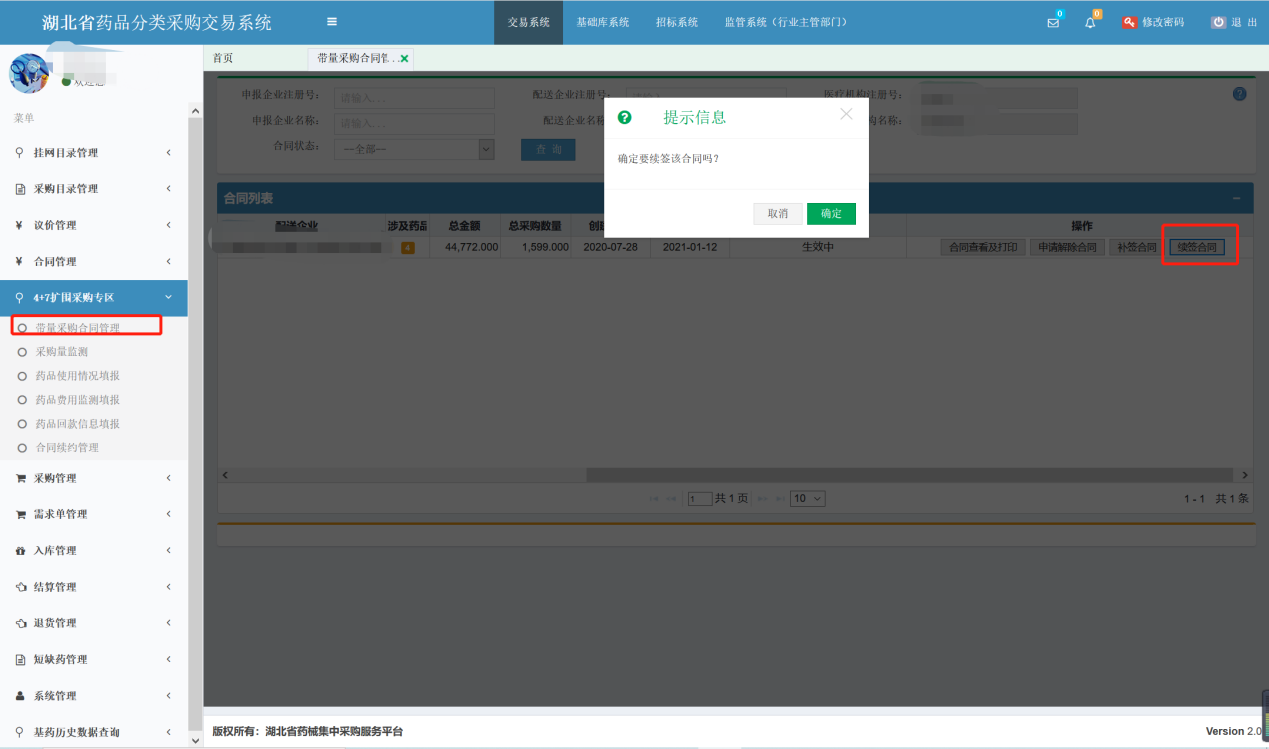 图（4）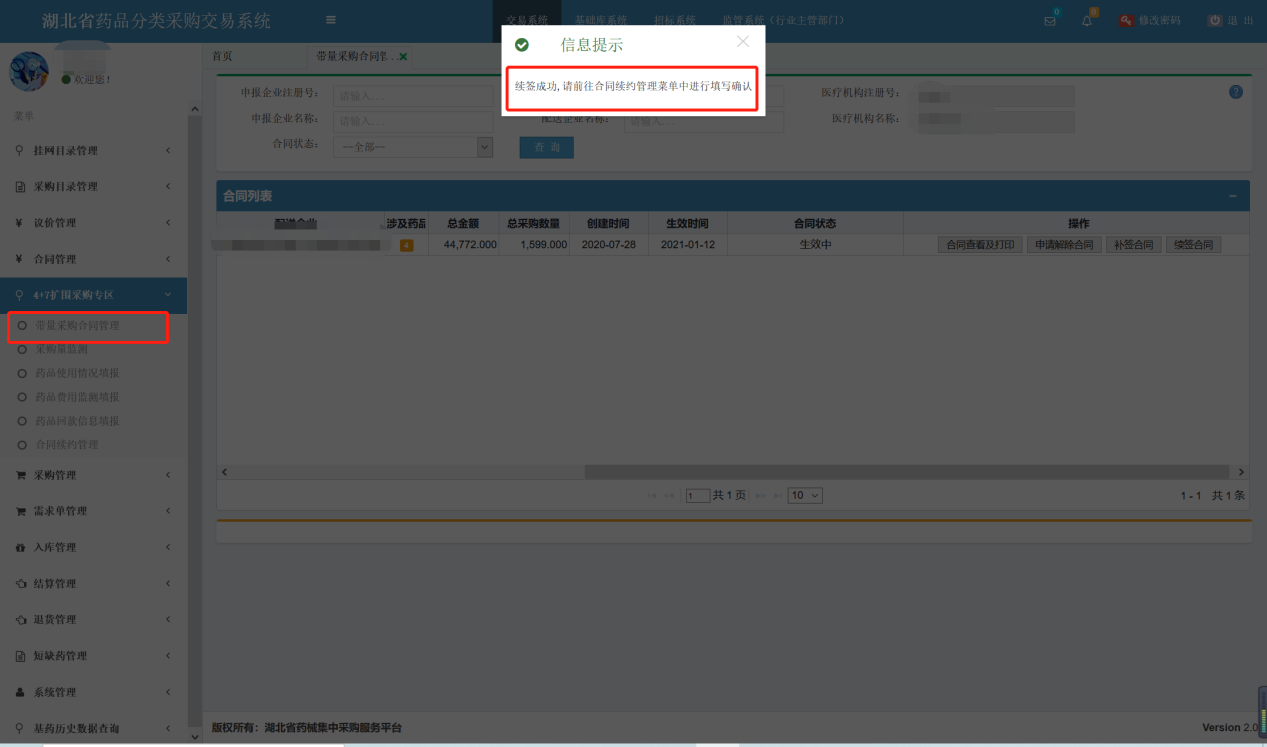 图（5）合同续约管理点击【合同续约管理】菜单进行合同的填写与确认工作,同时也可以查看和打印合同，如图（6）图（7）所示。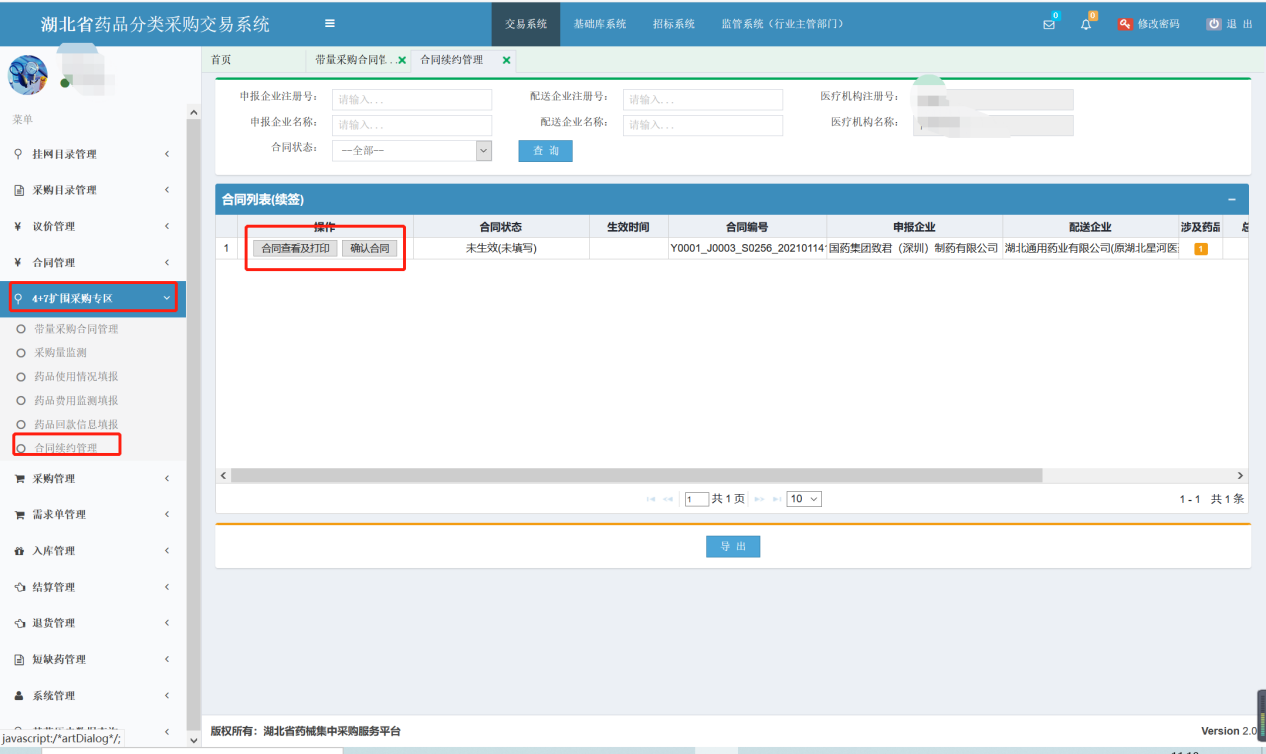 图（6）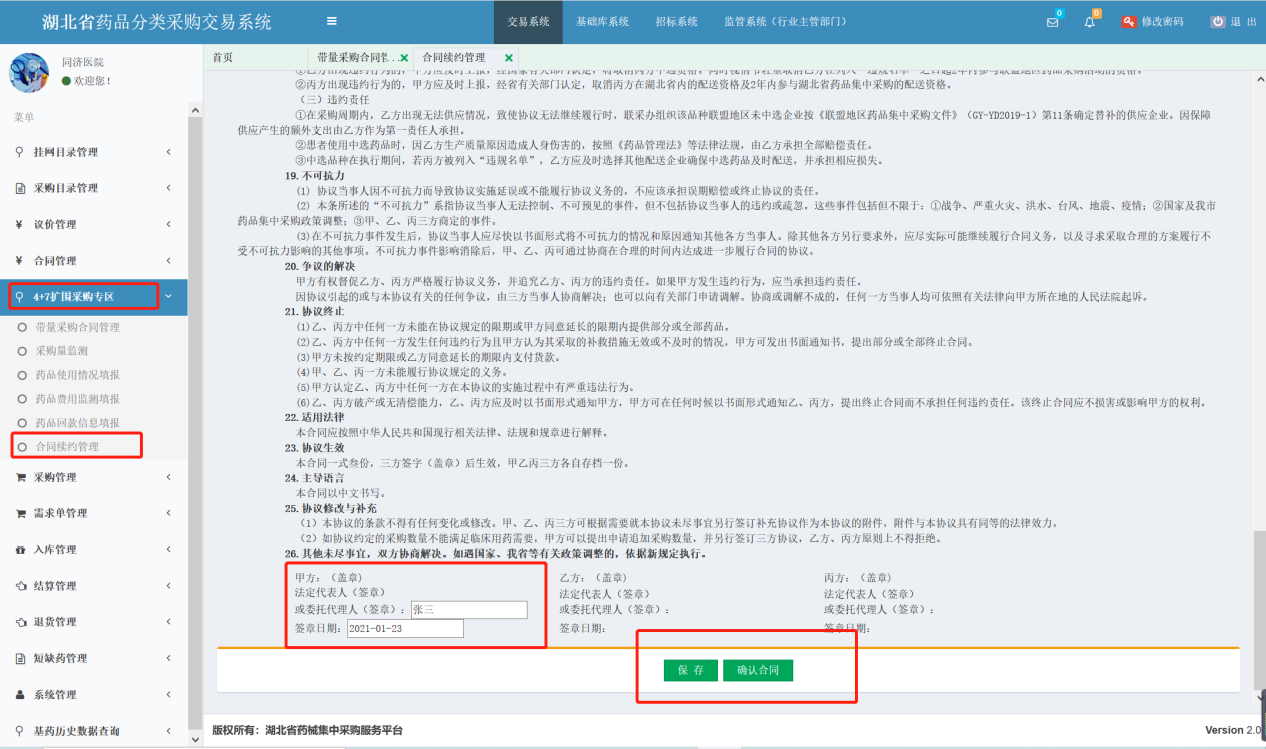 图（7）说明：	保存合同按钮是指填写合同内空白处后保存填写的信息。确认合同按钮是指填写的合同内容进行确认操作。配送企业端操作一、确认续签合同点击【4+7扩围采购专区】然后在点击【合同续约管理】，进入合同续约管理页面点击【确认合同】进行确认，需查看打印合同则点击【查看打印合同】。如图（8）（9）所示。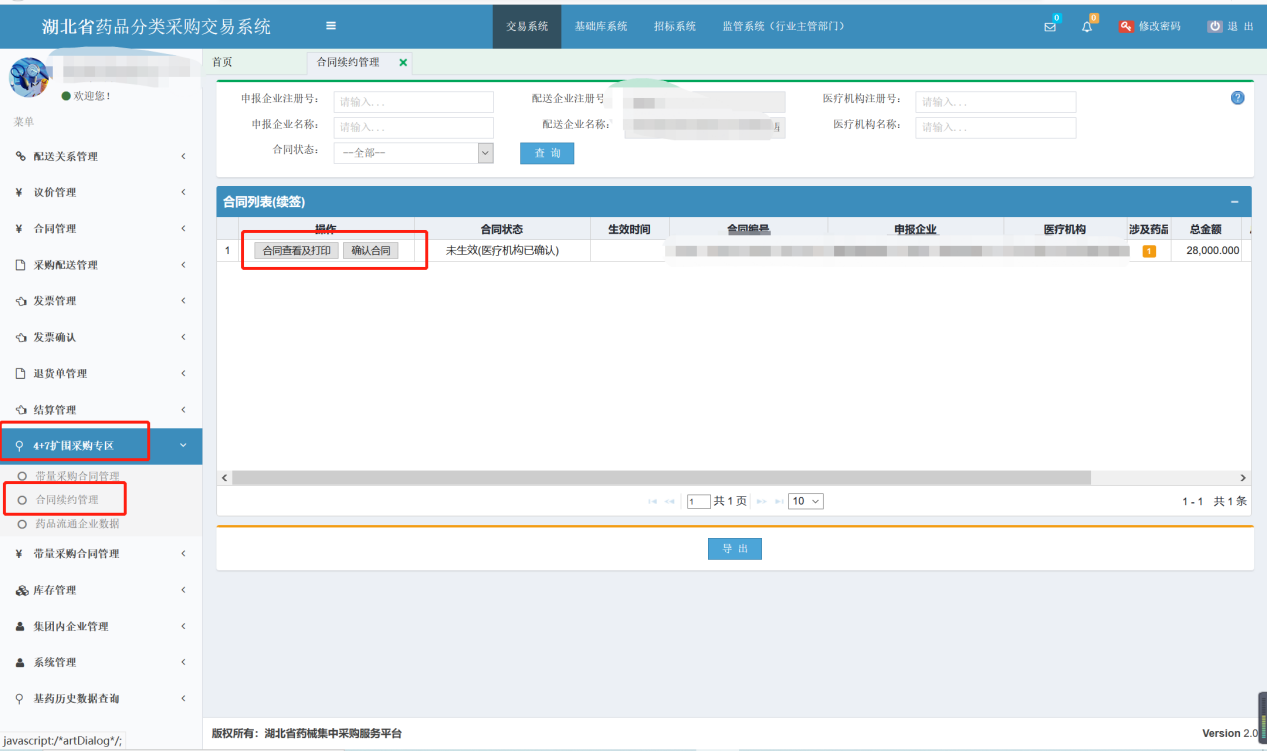 图（8）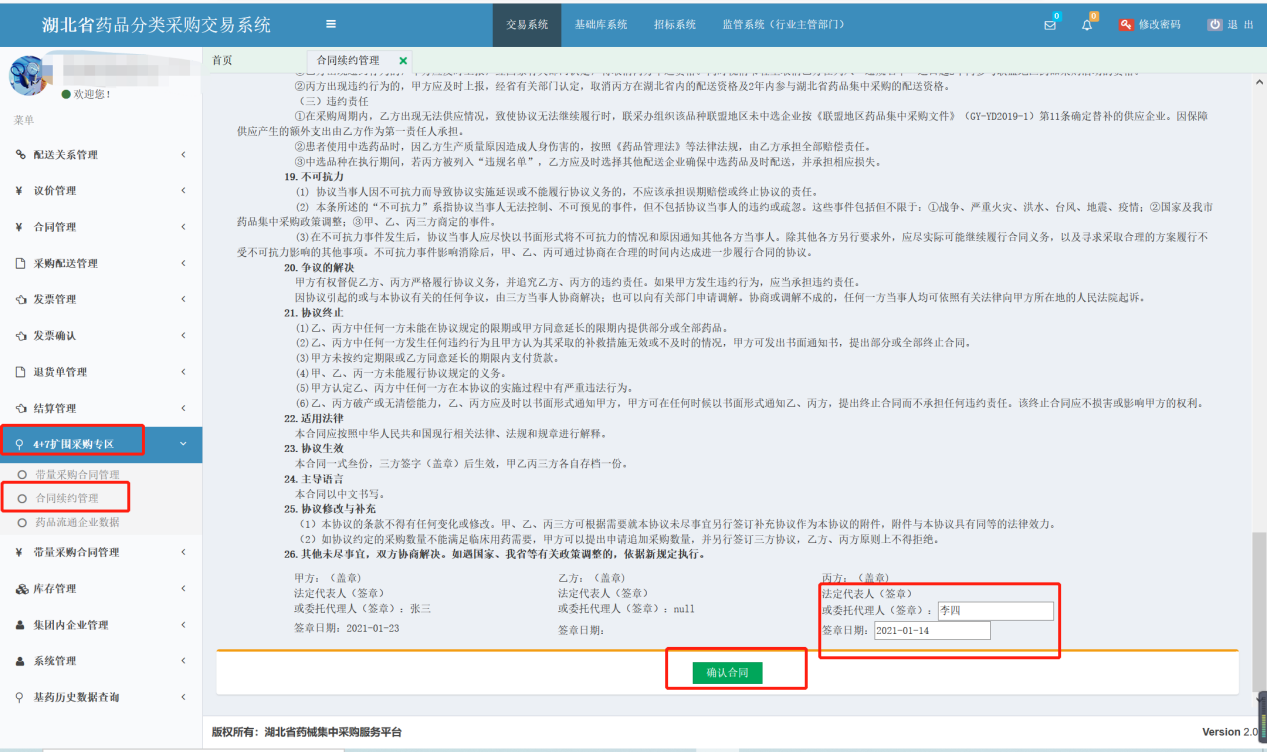 图（9）说明：只有当三方(医院、配送、企业)全部确认后合同方可生效。生产企业端操作一、确认续签合同点击【4+7扩围采购专区】然后在点击【合同续约管理】，进入合同续约管理页面点击【确认合同】进行确认，需查看打印合同则点击【查看打印合同】，如图（10）、（11）所示。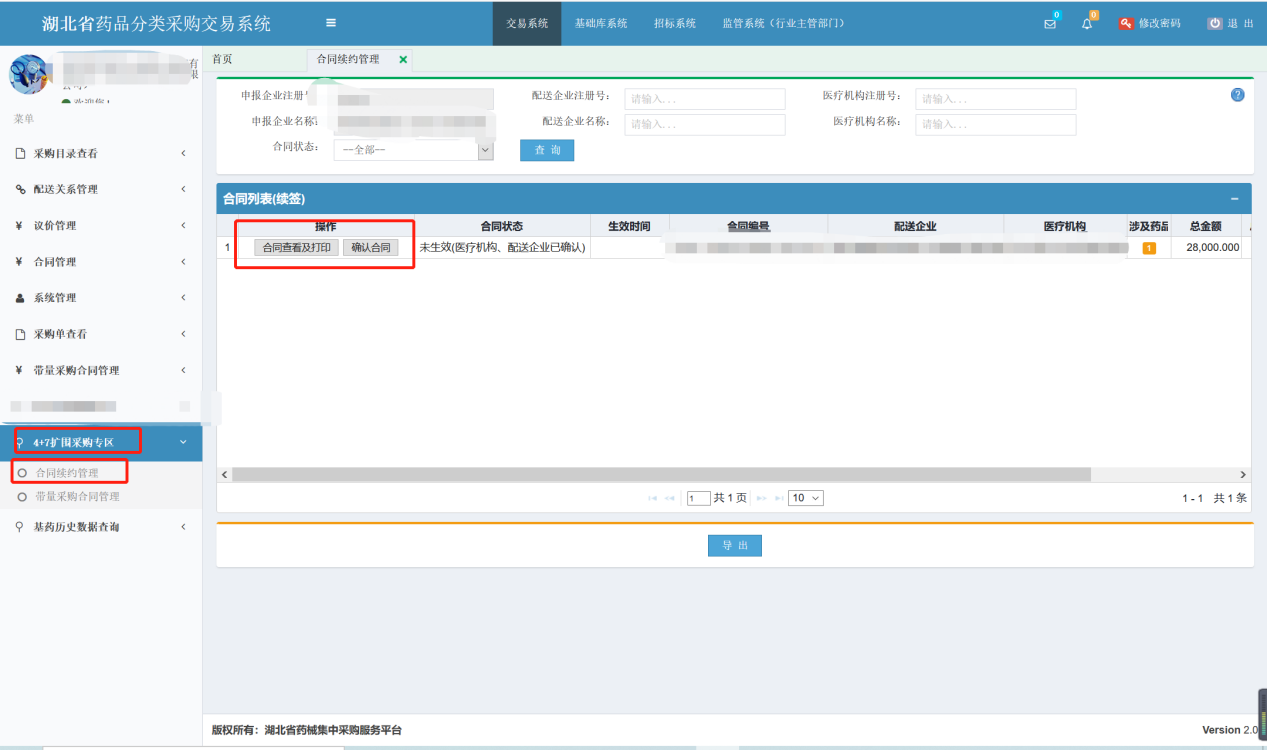 图（10）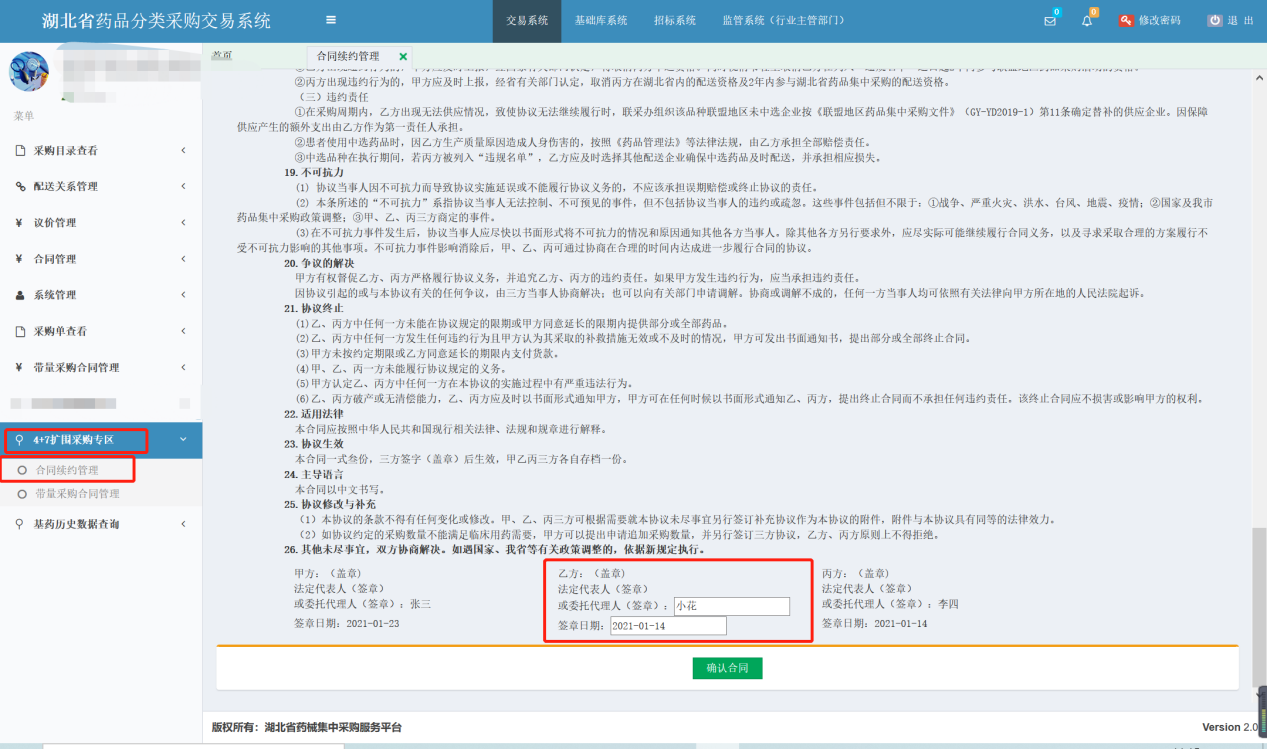 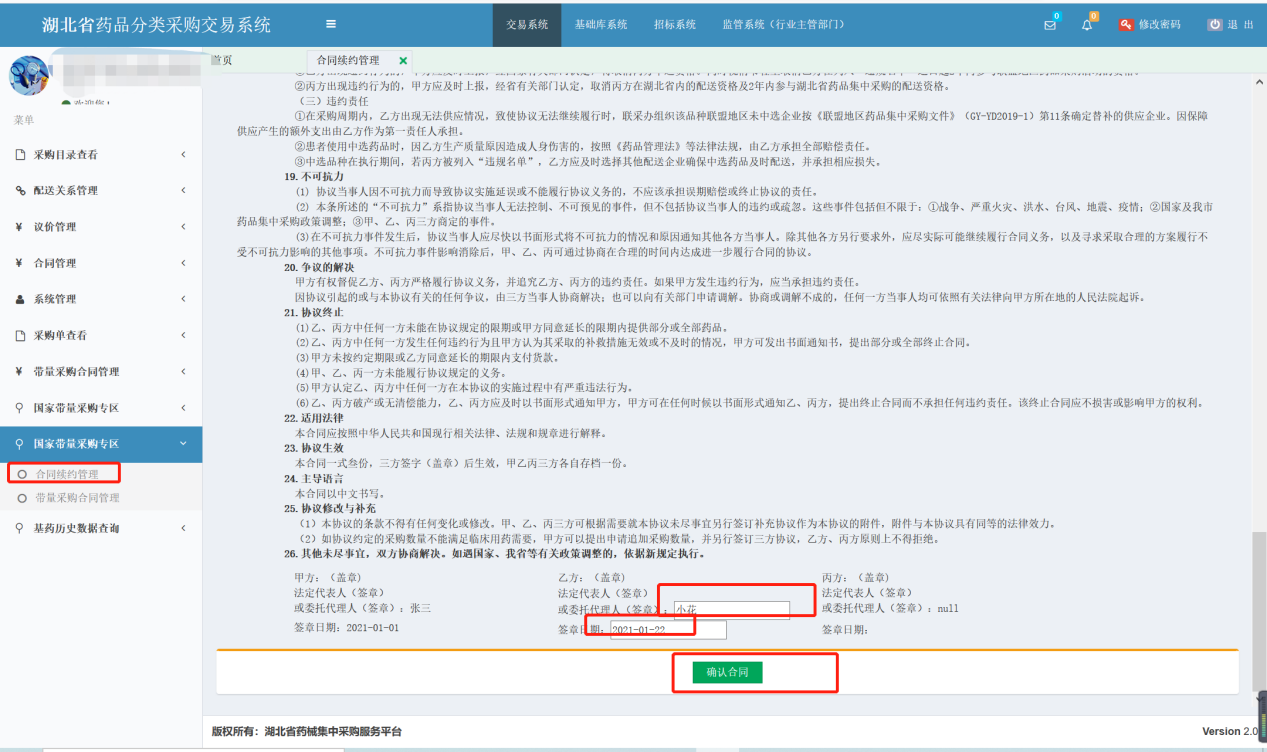 图（11）说明：只有当三方(医院、配送、企业)全部确认后合同方可生效。七、合同生效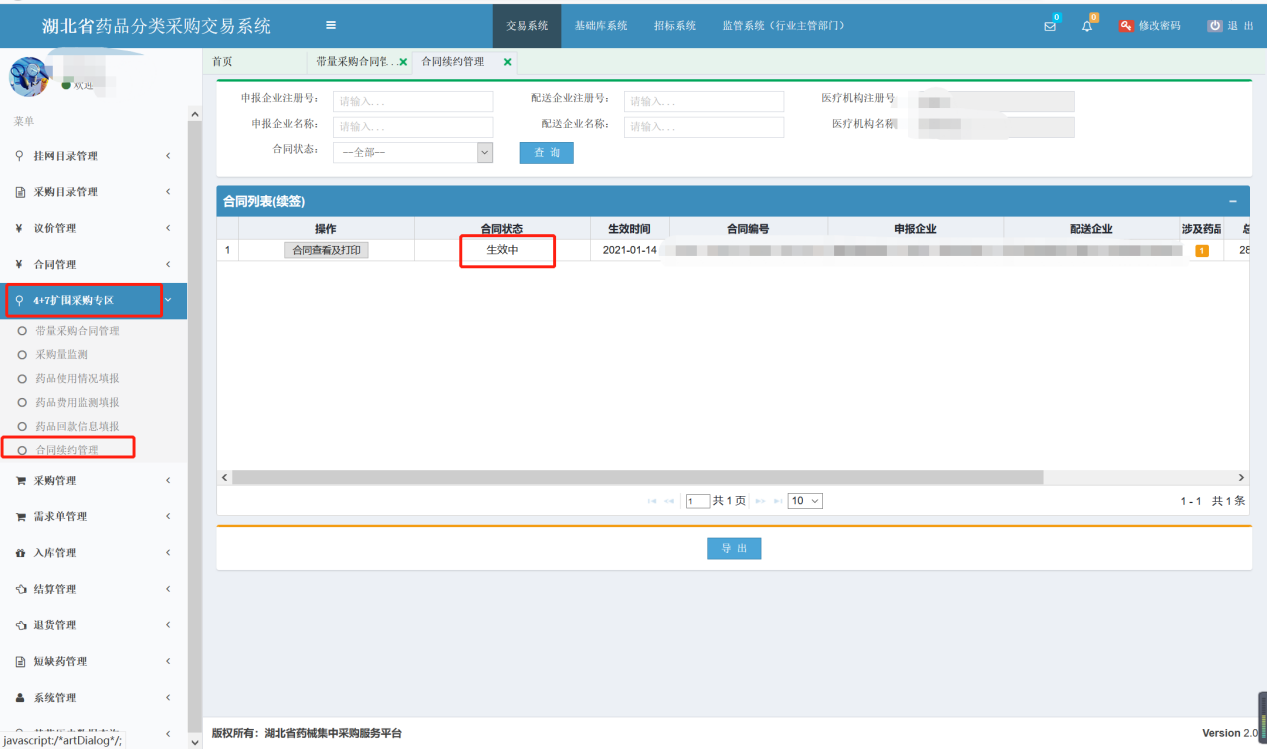 